Warwick town council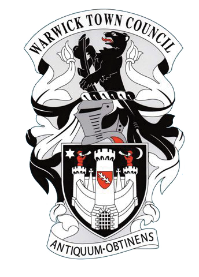 APPLICATION FORMCOMMUNITY FUNDING Please read Guidelines Parts 1 & 2 before completing the form.Closing date for applications: 10 days prior to Committee Meeting.Applications must be countersigned by the supporting Town CouncillorWarwick Town Council encourages applicants to have other partners, groups or charities supporting financially to the cost of the project.Grants under £3,000 will go forward for approval by the committee.Grants more than £3,000 will be taken to the committee for recommendation and then to the following Full Town Council meeting for final decision.To be eligible to apply for a grant you must be able to answer YES to all of the questions below Yes/No 	Your group has got a bank account as we can only pay grant monies into an applicant’s bank account Yes/No	Your group is non-profit making, i.e a registered charity, a voluntary or community   group, or a club or society Yes/No 	Your project will benefit people in Warwick (CV34)Yes/No	Your project requires a one-off payment (we cannot provide ongoing funding)
Yes/No	Your project has not already started or been completed Yes/No 	Your application includes at least 3 comparison quotes to demonstrate best value for money (where applicable) Section 6 of this application, Town Councillor Declarations, must be completed before submitting your application to the office.The supporting Town Council must also complete section 6 to indicate their support and submitted at the same time as this completed application. I support this grant application and will attend the upcoming Committee Meeting to represent this application and answer any questions that may arise___________________________	___________________________	___________________________Name of Councillor 			Signature 				DateCompleted forms and any supplementary sheets should be sent to:Warwick Town Council, The Court House, Jury Street, Warwick, CV34 4EW.Electronic copies can be sent to: jaynetopham@warwicktowncouncil.org.ukSection 1: Contact DetailsSection 1: Contact DetailsName of group/organisation applyingContact details of person completing the application form This person is responsible for:providing information if requestedreceiving the grant money if awardedsigning the grant agreementproviding evaluation/feedback and ensuring a representative is available to present at our Annual Town Meeting, should the application be approvedNameContact details of person completing the application form This person is responsible for:providing information if requestedreceiving the grant money if awardedsigning the grant agreementproviding evaluation/feedback and ensuring a representative is available to present at our Annual Town Meeting, should the application be approvedEmail addressContact details of person completing the application form This person is responsible for:providing information if requestedreceiving the grant money if awardedsigning the grant agreementproviding evaluation/feedback and ensuring a representative is available to present at our Annual Town Meeting, should the application be approvedTelephone numberContact details of person completing the application form This person is responsible for:providing information if requestedreceiving the grant money if awardedsigning the grant agreementproviding evaluation/feedback and ensuring a representative is available to present at our Annual Town Meeting, should the application be approvedPostal addressSection 2: Group/Organisation DetailsSection 2: Group/Organisation DetailsSection 2: Group/Organisation DetailsBriefly explain what your group/organisation does (e.g. – youth club, charity) & your aims and objectivesBriefly explain what your group/organisation does (e.g. – youth club, charity) & your aims and objectivesPlease provide the charity & VAT number for your group, if applicablePlease provide the charity & VAT number for your group, if applicableHow many people are currently involved in your group /organisation?How many people are currently involved in your group /organisation?Section 3: Project Information Section 3: Project Information Section 3: Project Information Project Title / Event Tell us about your projectThis should describe what you want to do with the moneyPlanned timescales and start date of project Who the project will benefit and what age groups?Location – where will your project be based?How do you know there is a need for the work covered by your grant application?Describe the evidence you have got and the source (e.g survey, statistical data etc)Partnership Working What other partners are involved in the project and what are their contributions?Equality of access How will you ensure that your project is open to all or, if you are focusing on a specific group or community that the target audience will have access to the project?What economic or community-based need does your grant aim to fulfil? What age group(s) will benefit from the project?Tick/indicate all that apply:Tick/indicate all that apply:How will it be monitored for success?Section 4: Financial Details Section 4: Financial Details How much money are you requesting from Warwick Town Council?Total amount applied for £Please provide a simple itemised breakdown of how this money will be spent.Is this the total cost of the project?       Yes                              NoIf no, please give details of funds raised or applied for from other partners, agencies, groups etc:Other funds applied for/secured (including amount):What is the total cost of the project / event? Total cost £Section 5: DeclarationsSection 5: DeclarationsSignature of main contact personDate form completed Section 6: Town Councillor Declarations Section 6: Town Councillor Declarations Name of Councillor supporting the project Have you been or will be actively involved in this project?Does the application improve services for under 18’s or the elderly? Does the application include public involvement and offer equal opportunities? Does the application cover a deprived area in Warwick?Has the group previously applied for funding from Warwick Town Council? If yes, please give details of their previous applications (dates, amount requested, projects/ events)Why do you feel Warwick Town Council should support this application?